Staff Report	  Attendance: 	Committee Members:  Steve Rodowick, Chairperson: and Robert Anderson, Member Staff Members: Dan Efseaff, District Manager and Catherine Merrifield, District Accountant The Committee meeting was called to order 4:20 p.m.The Committee met to:Short and Long Term Agreement List.Committee members suggested edits/revisions to the agreements list. District Manager Efseaff directed staff to update the agreements list per committee members suggestions. Committee members requested the agreements list be brought back to the next Finance Committee meeting to review the updated list.2022-2023 Draft Budget Update.Staff advised Committee members that the draft Fiscal Year 2022-2023 budget will be included as part of the April 13, 2022, Board meeting packet.The Committee adjourned at 4:50 p.m.https://paradiseprpd.sharepoint.com/sites/BODMeeting/Shared Documents/_Committee.Finance/2022/FC_2022_0317/Finance.Committee.Report_2022.0311.docx4/6/2022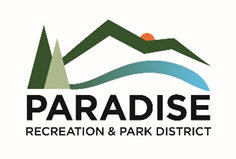 DATE:TO:PRPD Board of DirectorsFROM:	Sarah Hoffman, Administrative Assistant IIISUBJECT:Finance Committee (Rodowick/Anderson)March 17, 2022, at 4:00 p.m.